УТВЕРЖДЕНОУказом врио ГлавыДонецкой Народной Республикиот 24 октября 2018 № 46ОПИСАНИЕ И РИСУНОК
ГЕРАЛЬДИЧЕСКОГО ЗНАКА - ЭМБЛЕМЫ МИНИСТЕРСТВА
ЗДРАВООХРАНЕНИЯ ДОНЕЦКОЙ НАРОДНОЙ РЕСПУБЛИКИГеральдический знак-эмблема (далее - эмблема) Министерства здравоохранения Донецкой Народной Республики (далее - Министерство) представляет собой серебряного двуглавого орла с поднятыми вверх крыльями. На груди орла размещен красный щит с темно-серой окантовкой и желтым обведением с изображением золотой Гиппократовой чаши (обвитой змеей чаши) на нем.Эмблема Министерства может использоваться в цветном изображении, одноцветном и контурном. В цветном изображении допускается замена серебряного цвета на белый, золотого - на желтый.Многоцветный рисунок геральдического знака - эмблемы Министерства здравоохранения Донецкой Народной Республики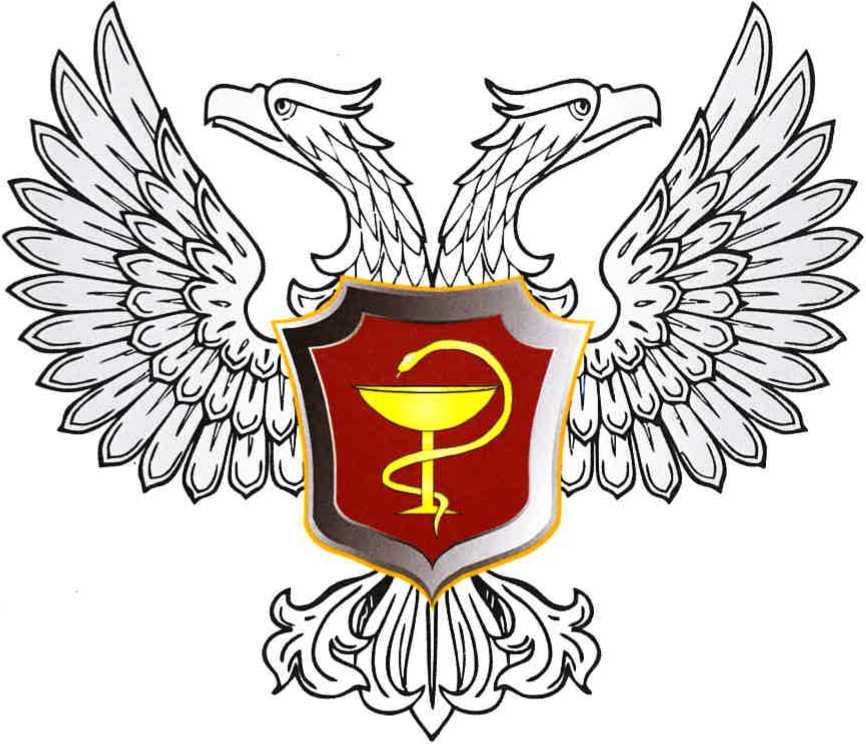 Одноцветный рисунок геральдического знака-эмблемы
Министерства здравоохранения Донецкой Народной Республики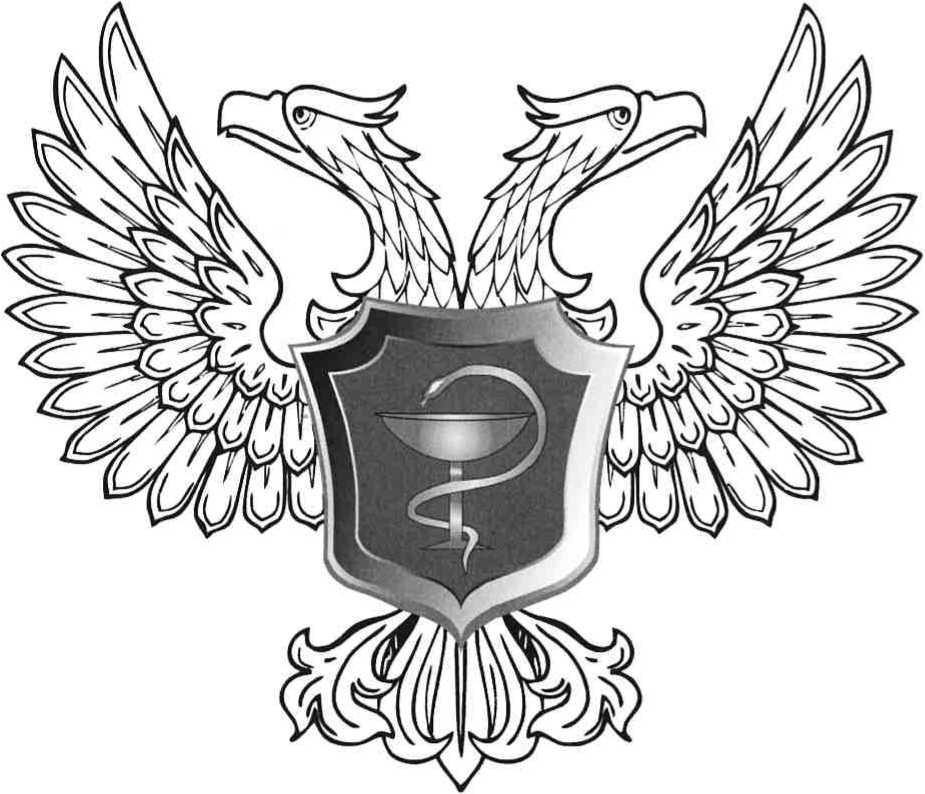 Контурный рисунок геральдического знака-эмблемы
Министерства здравоохранения Донецкой Народной Республики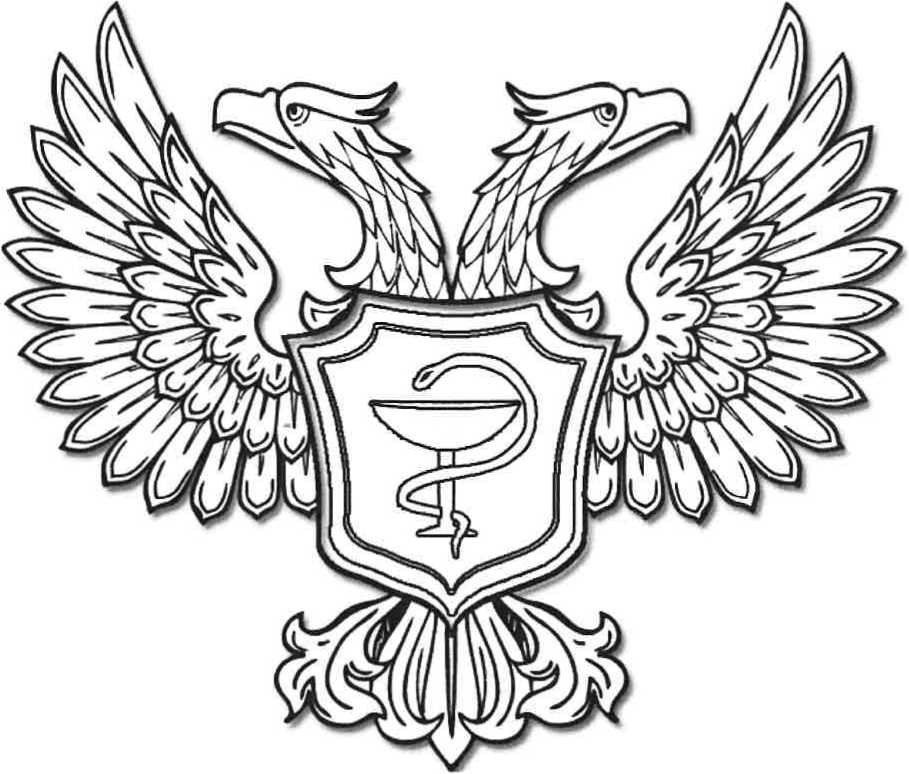 